Wiederkehrende Veranstaltungen zur Suche von Ausbildung & Arbeit  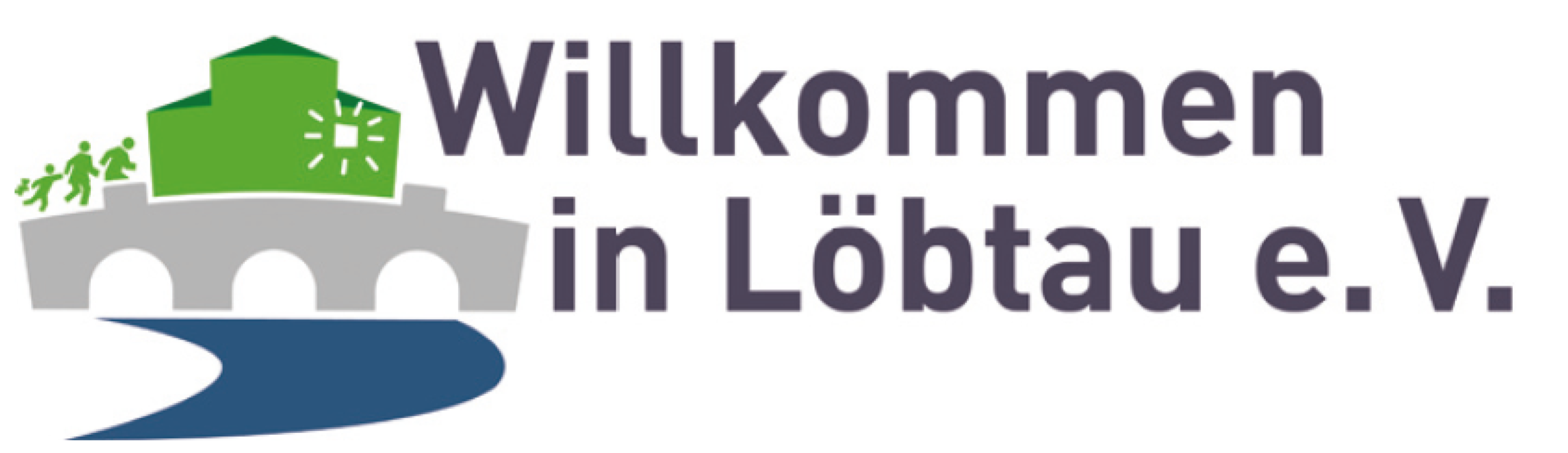 Monatlich jeweils gegen Ende des Monats: Informationsveranstaltung zur dualen Ausbildung für Flüchtlinge bei KAUSA, Freiberger Str. 71, 01159 Dresden,MonatTagTitelJanuar 8.1.-12.1.19Komm auf Tour, Johannstadthalle, Holbeinstr. 68, 01307 DD, https://www.komm-auf-tour.de12.1.19Vorbereitung Karrierestart18.-20.1.19KarrierestartFebruar7.2.19Jobmesse-Dresden, 12-18 UhrDDV Stadion, Lennéstr., März9.3.19Tag der offenen Tür am Berufsschulzentrum  Elektrotechnik DD, Strehlener Platz 2, 01219 DD, https://www.bszet.de/index.php/aktuelles/ausbildungs-und-karrieretag11.-16.03.19Schau rein! Woche der offenen Unternehmen Sachsen www.schau-rein-sachsen.deAprilEndeDresdner IndustrietageMaiBeginnBonding Firmenkontaktmesse, Ort: HSZ der TU DresdenEndeSpeed-Dating- SiSax Day (Silicon Saxony – IT Berufe) – für Studenten/Hochschulabsolventen25.5.19Tag der offenen Tür TU Dresden: https://tu-dresden.de/studium/vor-dem-studium/uni-testen/uni-tagJuniBeginnInformationsveranstaltung für Geflüchtete über Studium an allen Dresdner Hochschulen (TU, HTW, EHS)MitteSamariter-Brunch: Ausbildungsplätze in der AltenpflegeJuli/AugustEndeVorbereitung Azubi-Speed-Dating durch WiLSeptBeginnAzubi-Speed-Dating der IHK: Letzte Chance auf einen Ausbildungsplatz für sofortJobmesse-Dresden.de21.9.19, 10-16 UhrAktionstag Bildung der IHK. Zahlreiche Firmen stellen Ausbildungsmöglichkeiten vor. Ort: IHK Bildungszentrum DD, Mügelner Str. 40OktoberEndePraktikums-und Lehrstellenbörse Prohlis/Leuben.NovemberBeginnJohannstädter Praktikum-und LehrstellenbörseBeginnInformationsveranstaltung für Geflüchtete „Studium in Deutschland“ an der TUDDBeginnTag der offenen Tür zur Information über Ausbildung im sozialen, medizinischen oder pflegerischen Bereich
Ort: DRK Bildungswerk Sachsen gGmbH, Bremer Straße 10d, 01067 DresdenMitteGREEN DAY – Info über grüne Jobs / Ausbildung,
Informationstag für Ausbildung in den „grünen Berufe“ (Gärtner/in, Florist/in, Tierwirt/in, Landwirt/in, …)  und die Bildungsgänge, die zum Studium in diesem Berufen qualifizieren
Ort:  BSZ für Agrarwirtschaft und Ernährung Dresden – Schulteil Altroßthal 1, 01169 DresdenMitteOnkel Sax Messe – Berufe zum Anfassen! „
Das Angebot reicht von Praktikumsplätzen bis hin zur Ausbildung und wer von euch Abitur macht hat auch noch eine Auswahl an Dualen Studiengängen. 
Ort: Akademie für berufliche Bildung, Güntzstraße 1, 01069 DDEndeAusbildungsbörse für Metall-, Elektro- und kaufmännische Berufe
Jobcenter Dresden(Erdgeschoss), Budapester Str. 30, DDDezemberAnfangBewerbungsmappen-Check, Agentur für Arbeit 